У К Р А Ї Н АКАМ’ЯНСЬКА  СІЛЬСЬКА  РАДА  ІРШАВСЬКОГО  РАЙОНУЗАКАРПАТСЬКА  ОБЛАСТЬВиконавчий комітетР І Ш Е Н Н Явід 26 березня 2020 року № 22с.Кам’янськеПро продовження обмежувальних протиепідемічних заходів щодозапобігання занесенню і поширеннюCOVID-19 серед населенняКам’янської сільської ради          Відповідно до статті 30 Закону України  «Про місцеве самоврядування в Україні», Постанови Кабінету Міністрів України № 211 від 11.03.2020 року «Про запобігання поширенню на території України коронавірусу COVID-19», Постанови Кабінету Міністрів України №239 від 25.03.2020 року «Про внесення змін до деяких актів Кабінету Міністрів України», протоколу № 3 позапланового засідання регіональної комісії з питань техногенно-екологічної безпеки та надзвичайних  ситуацій від 26.03.2020 року, у зв’язку з продовженням на всій території України підвищеного рівня безпеки, пов’язаної  з високим ризиком занесення та поширення коронавірусної хвороби COVID-19, виконком сільської радиВИРІШИВ:	 1. Продовжити на території Кам’янської сільської ради тимчасові обмежувальні заходи до 24.04.2020 р.	2. Визначити відповідальними за спостереженням цін в закладах торгівлі на території Кам’янської сільської ради в слідуючому складі:	2.1. Кузьма Юрій Юрійович – заступник сільського голови з питань діяльності виконавчих органів ради на території сіл: Кам’янське, Хмільник, Богаревиця, Воловиця.	2.2. Кузьма Віктор Юрійович – в.о. старости с. Сільце на території села Сільце.        2.3. Черничко Світлану Михайлівну – спеціаліста з надання адміністративних послуг, на території сіл: Арданово, Дунковиця, Мідяниця. 3. Контроль за виконанням цього рішення покласти на сільського голову Станинця М.М., в.о.старости с. Сільце Кузьму В.Ю., заступника сільського голови з питань діяльності виконавчих органів Кузьму Ю.Ю.               Сільський голова                                               М.М. Станинець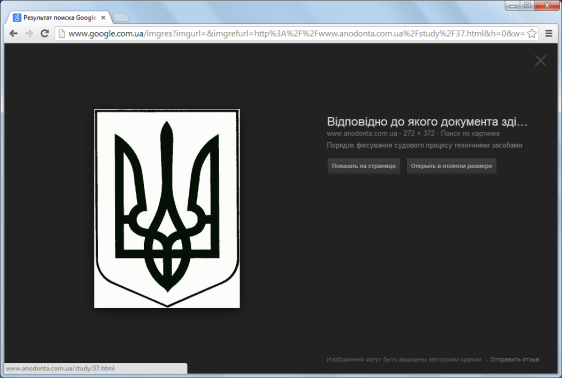 УКРАЇНАКАМ’ЯНСЬКА СІЛЬСЬКА РАДА ІРШАВСЬКОГО РАЙОНУЗАКАРПАТСЬКОЇ ОБЛАСТІВИКОНАВЧИЙ  КОМІТЕТР І Ш Е Н Н ЯВід 26 березня 2020 року № 23с. Кам’янськеПро розгляд заяви гр. Шанта В.І.,мешканки с. Дунковиця № 169              Керуючись ст. 30 Закону України «Про місцеве самоврядування в Україні», розглянувши заяву гр. Шанта Василя Івановича, мешканця с. Дунковиця № 169, про надання дозволу на встановлення камер відеонагляду у власному дворогосподарстві за адресою с. Дунковиця № 169, виконком сільської радиВ И Р І Ш И В:Надати дозвіл гр. Шанта Василю Івановичу, мешканцю с. Дунковиця № 169, на встановлення камер відеонагляду для забезпечення особистої безпеки у власному дворогосподарстві за адресою с. Дунковиця № 169.Контроль за виконанням цього рішення покласти на спеціаліста-землевпорядника с. Арданово Химинця І.І.    Сільський голова                                                            М.М. Станинець